Об информировании родителейУважаемые руководители!В рамках реализации совместного приказа Департамента образования и молодежной политики ХМАО-Югры и Департамента социального развития ХМАО-Югры от 31.08.2016г. №1306/578а-р «О внедрении моделей реабилитационно-образовательного сопровождения детей, имеющих особенности развития, в условиях образовательных организаций, организаций социального обслуживания и на дому», БУ «Реабилитационный центр «Гармония» просит вас оказать содействие в информировании родителей учащихся,  состоящих на диспансерном учете, о возможности прохождения курса реабилитации на базе нашего центра.В стационарном отделении  нашего учреждения предоставляются услуги: психологические, педагогические, медицинские. В отделении функционируют группы:-  «Мать и дитя», где ребенок может находиться круглосуточно вместе с родителем с возраста  с 2  до 18 лет;- группа для несовершеннолетних  с 5   до 18 лет с круглосуточным пребыванием, включая выходные дни, из отдаленных поселков  района.С более подробной информацией можно ознакомиться на сайте учреждения   rcgarmoniya@rcgarmoniya.ru Приложение: на 2 л. в 1 экз.Директор                                                                                  С.Н.  АлексашинаИсполнитель:Заведующий стационарным отделениемАлла Сергеевна Зыкова8 (34672) 9-70-42Приложение к письму учреждения 
от 05.10.2017 № 15/12-Исх-	Для  предоставления социальных услуг в Учреждении необходимо обратиться к специалисту по социальной работе БУ ХМАО-Югры «Комплексный центр социального обслуживания  Доброта» по месту жительства. Перечень документов, 
необходимых для обслуживания  несовершеннолетнихДокумент, удостоверяющий личность гражданина (документы, удостоверяющие личность и полномочия законного представителя, свидетельство о рождении для несовершеннолетних, не достигших 14 лет).СНИЛС (страховой номер индивидуального лицевого счета) родителя и ребенка.Заявление о предоставлении социальных услуг.Документы (сведения), подтверждающие наличие указанных в заявлении о предоставлении социальных услуг обстоятельств, обуславливающих нуждаемость в социальном обслуживании (характеристика на ребенка, справка о том, что ребенок состоит на диспансерном учете).Медицинское направлениеЗа дополнительной информацией можно обратиться по телефону: 89505302309 заведующему  стационарным отделением Зыковой Алле Сергеевне.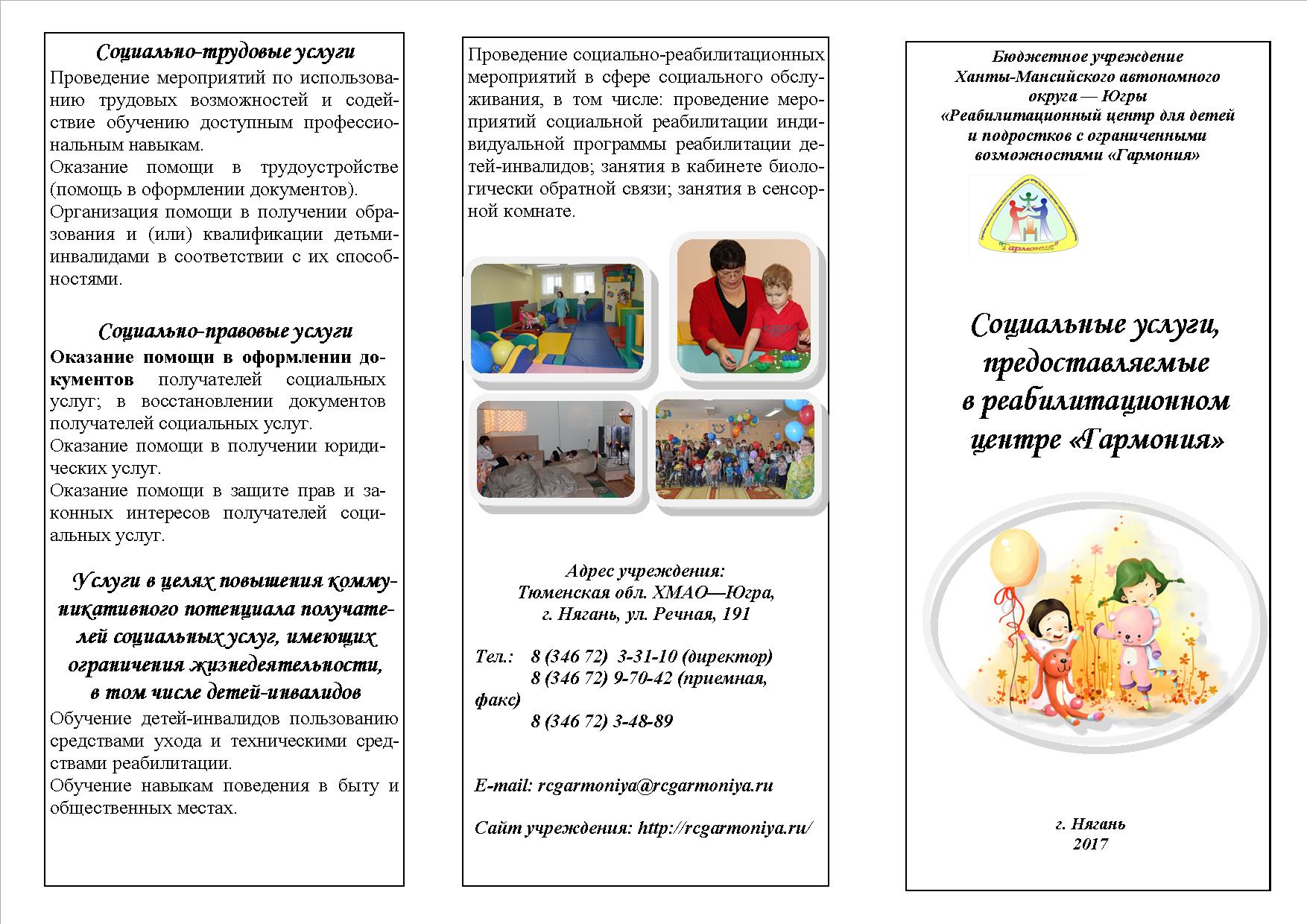 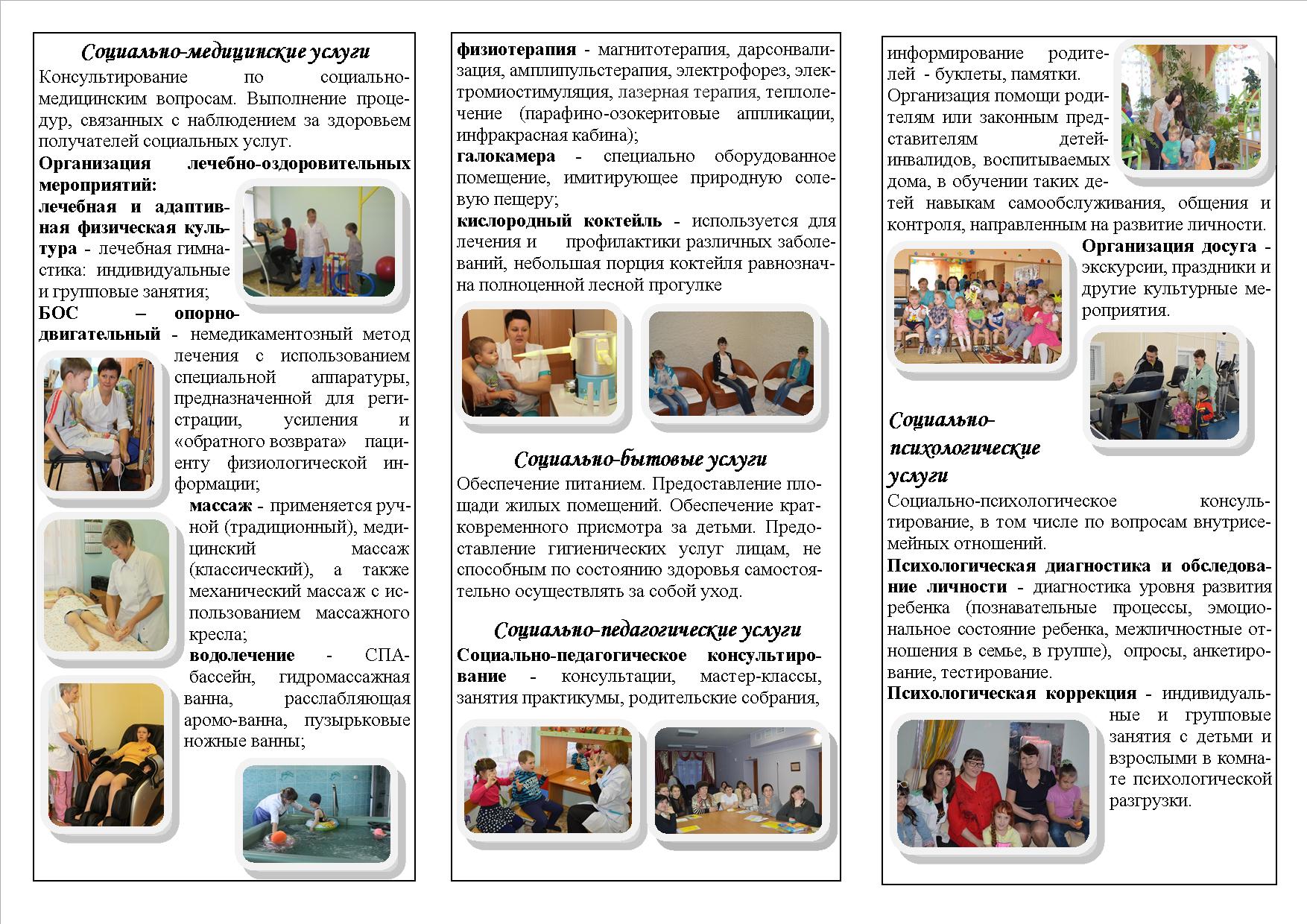 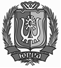 Департамент социального развития Ханты-Мансийского автономного округа – ЮгрыБЮДЖЕТНОЕ УЧРЕЖДЕНИЕ ХАНТЫ - МАНСИЙСКОГО АВТОНОМНОГО ОКРУГА — ЮГРЫ«РЕАБИЛИТАЦИОННЫЙ ЦЕНТР ДЛЯ ДЕТЕЙ И ПОДРОСТКОВС ОГРАНИЧЕННЫМИ ВОЗМОЖНОСТЯМИ «ГАРМОНИЯ»ул. Речная, д. 191, г. Нягань,Ханты-Мансийский автономный округ – Югра(Тюменская область), 628187Тел. (34672) 9-70-42, факс: 9-70-42 E-mail: rcgarmoniya@rcgarmoniya.ru«05» октября  2017 г. № 15/12-исх-На №  ______ от___________Директорам  общеобразовательных школ и  заведующим  детскими дошкольными  учреждениями  Октябрьского района  